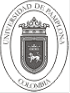 Autorización para Celebración de Orden de Prestación de Servicios Profesionales y de Apoyo a la GestiónAutorización para Celebración de Orden de Prestación de Servicios Profesionales y de Apoyo a la GestiónAutorización para Celebración de Orden de Prestación de Servicios Profesionales y de Apoyo a la GestiónAutorización para Celebración de Orden de Prestación de Servicios Profesionales y de Apoyo a la GestiónAutorización para Celebración de Orden de Prestación de Servicios Profesionales y de Apoyo a la GestiónAutorización para Celebración de Orden de Prestación de Servicios Profesionales y de Apoyo a la GestiónAutorización para Celebración de Orden de Prestación de Servicios Profesionales y de Apoyo a la GestiónAutorización para Celebración de Orden de Prestación de Servicios Profesionales y de Apoyo a la GestiónCódigo FCT-02 v.01FCT-02 v.01Autorización para Celebración de Orden de Prestación de Servicios Profesionales y de Apoyo a la GestiónAutorización para Celebración de Orden de Prestación de Servicios Profesionales y de Apoyo a la GestiónAutorización para Celebración de Orden de Prestación de Servicios Profesionales y de Apoyo a la GestiónAutorización para Celebración de Orden de Prestación de Servicios Profesionales y de Apoyo a la GestiónAutorización para Celebración de Orden de Prestación de Servicios Profesionales y de Apoyo a la GestiónAutorización para Celebración de Orden de Prestación de Servicios Profesionales y de Apoyo a la GestiónAutorización para Celebración de Orden de Prestación de Servicios Profesionales y de Apoyo a la GestiónAutorización para Celebración de Orden de Prestación de Servicios Profesionales y de Apoyo a la GestiónPágina 1 de 11 de 1Fecha:Dependencia solicitanteNombres y ApellidosNombres y ApellidosIdentificaciónIdentificación Valor Honorarios mensuales DuraciónDuraciónObjeto ContractualObjeto ContractualObjeto ContractualObjeto ContractualObjeto Contractual Desde la suscripción del acta de inicio hasta (fecha fin del contrato) Desde la suscripción del acta de inicio hasta (fecha fin del contrato)Prestar como contratista sus servicios en XXXXXXXXXXXXXXXXXX de la Universidad de Pamplona.Nota: En caso de convenios: Prestar como contratista sus servicios para la ejecución del (contrato, convenio, proyecto e interventoría) XXXXXXXXXXXXXXXXXX suscrito con la Universidad de Pamplona.Prestar como contratista sus servicios en XXXXXXXXXXXXXXXXXX de la Universidad de Pamplona.Nota: En caso de convenios: Prestar como contratista sus servicios para la ejecución del (contrato, convenio, proyecto e interventoría) XXXXXXXXXXXXXXXXXX suscrito con la Universidad de Pamplona.Prestar como contratista sus servicios en XXXXXXXXXXXXXXXXXX de la Universidad de Pamplona.Nota: En caso de convenios: Prestar como contratista sus servicios para la ejecución del (contrato, convenio, proyecto e interventoría) XXXXXXXXXXXXXXXXXX suscrito con la Universidad de Pamplona.Prestar como contratista sus servicios en XXXXXXXXXXXXXXXXXX de la Universidad de Pamplona.Nota: En caso de convenios: Prestar como contratista sus servicios para la ejecución del (contrato, convenio, proyecto e interventoría) XXXXXXXXXXXXXXXXXX suscrito con la Universidad de Pamplona.Prestar como contratista sus servicios en XXXXXXXXXXXXXXXXXX de la Universidad de Pamplona.Nota: En caso de convenios: Prestar como contratista sus servicios para la ejecución del (contrato, convenio, proyecto e interventoría) XXXXXXXXXXXXXXXXXX suscrito con la Universidad de Pamplona.Director Dependencia:Director Dependencia: V.B. Ordenador del Gasto